 			                     M & C Committee Meeting Minutes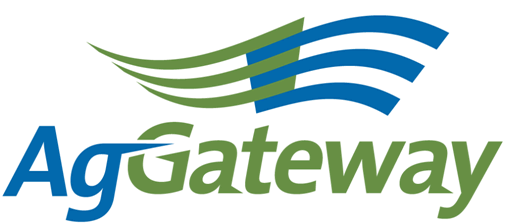 Note Taker Schedule:Newsletter Article Due Dates:Contact: M&C Committee Chair  Nancy Appelquist   845 544-1985  Nappelquist@entira.netM&C Committee Vice Chair  Andriana Doukas  559 492-5510 andriana@agrian.com   Attendees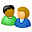 Contact: M&C Committee Chair  Nancy Appelquist   845 544-1985  Nappelquist@entira.netM&C Committee Vice Chair  Andriana Doukas  559 492-5510 andriana@agrian.com   AttendeesContact: M&C Committee Chair  Nancy Appelquist   845 544-1985  Nappelquist@entira.netM&C Committee Vice Chair  Andriana Doukas  559 492-5510 andriana@agrian.com   Attendees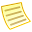 MinutesMinutesTopicTopicTopic LeaderTopic LeaderTopic LeaderNotesNotesMeeting MinutesMeeting MinutesMarcia – Note TakerMarcia – Note TakerMarcia – Note TakerAgGateway Antitrust PolicyAgGateway Antitrust PolicyAll AgreedAll AgreedAll AgreedApproval of Prior Meeting Minutes from 3/1/13Approval of Prior Meeting Minutes from 3/1/13No correctionsLori moved to approveMarcia 2ndAll approvedNo correctionsLori moved to approveMarcia 2ndAll approvedNo correctionsLori moved to approveMarcia 2ndAll approvedReview Action Items from last meetingReview Action Items from last meetingNancy AppelquistNancy AppelquistNancy AppelquistMCC Committee Split UpdateMCC Committee Split UpdateSusan RulandSusan RulandSusan RulandWe are still the M&C committee.  April 15th the board of directors will vote whether to split the committee and then it is anticipated we will have two separate committees.   Need to define clear roles for the two groups.  Wendy will be discussing with Rod next week so we have some direction once we launch the two different committees.  The Communications Committee would be defined by the current M&C Committee and the 2013 marketing communications plan.  This topic will be left on agenda for next month.  Everyone will need to think about if they want to stay on Communications or move to the Membership Committee.  Can be on both.  We are still the M&C committee.  April 15th the board of directors will vote whether to split the committee and then it is anticipated we will have two separate committees.   Need to define clear roles for the two groups.  Wendy will be discussing with Rod next week so we have some direction once we launch the two different committees.  The Communications Committee would be defined by the current M&C Committee and the 2013 marketing communications plan.  This topic will be left on agenda for next month.  Everyone will need to think about if they want to stay on Communications or move to the Membership Committee.  Can be on both.  We are still the M&C committee.  April 15th the board of directors will vote whether to split the committee and then it is anticipated we will have two separate committees.   Need to define clear roles for the two groups.  Wendy will be discussing with Rod next week so we have some direction once we launch the two different committees.  The Communications Committee would be defined by the current M&C Committee and the 2013 marketing communications plan.  This topic will be left on agenda for next month.  Everyone will need to think about if they want to stay on Communications or move to the Membership Committee.  Can be on both.  Newsletter Planning – currentNote: After the meeting Susan found out from Rod that the PAIL article should be moved from the May to June issue – this move has been reflected in the minutes. Newsletter Planning – currentNote: After the meeting Susan found out from Rod that the PAIL article should be moved from the May to June issue – this move has been reflected in the minutes. Nancy AppelquistNancy AppelquistNancy AppelquistNewsletter Planning - nextNewsletter Planning - nextNancy AppelquistNancy AppelquistNancy AppelquistCouncil Sell Sheets UpdateCouncil Sell Sheets UpdateSusan RulandSusan RulandSusan RulandReviewed the sheets that Susan sent out.  Identified that it is important to maintain consistent branding across materials from the various councils. We’ve created a general AgGateway Value sheet as a template for all others to follow that will keep the branding message consistent.  Susan plans to have all of the council value sheets converted next week for Liaisons to share with their councils.  The Allied Providers is slightly different based on the approach they have taken.  Councils will approve their drafts and bring back to committee for final approval.  Lorie suggested that each council needs to address the testimonial box (“What our Members say”) to customize.Reviewed the sheets that Susan sent out.  Identified that it is important to maintain consistent branding across materials from the various councils. We’ve created a general AgGateway Value sheet as a template for all others to follow that will keep the branding message consistent.  Susan plans to have all of the council value sheets converted next week for Liaisons to share with their councils.  The Allied Providers is slightly different based on the approach they have taken.  Councils will approve their drafts and bring back to committee for final approval.  Lorie suggested that each council needs to address the testimonial box (“What our Members say”) to customize.Reviewed the sheets that Susan sent out.  Identified that it is important to maintain consistent branding across materials from the various councils. We’ve created a general AgGateway Value sheet as a template for all others to follow that will keep the branding message consistent.  Susan plans to have all of the council value sheets converted next week for Liaisons to share with their councils.  The Allied Providers is slightly different based on the approach they have taken.  Councils will approve their drafts and bring back to committee for final approval.  Lorie suggested that each council needs to address the testimonial box (“What our Members say”) to customize.AgGateway Marketing & Communications Plan UpdateAgGateway Marketing & Communications Plan UpdateSusan RulandSusan RulandSusan RulandPlan has a monthly calendar – we’ve understood from the beginning that more is included in the plan than we can likely complete, but many of the items are progressing well. Good progress on website, videos, Council/value flyers, onboarding presentation. Work on the Media List and connecting with trade pub editors and trade association communications staff are areas that still need work. Susan meeting with SPADE team next week on SPADE and SPADEII, which may add some items to the plan.In future we should have calendar as part of our discussion   Action Item:  Nancy to add as an agenda item going forwardPlan has a monthly calendar – we’ve understood from the beginning that more is included in the plan than we can likely complete, but many of the items are progressing well. Good progress on website, videos, Council/value flyers, onboarding presentation. Work on the Media List and connecting with trade pub editors and trade association communications staff are areas that still need work. Susan meeting with SPADE team next week on SPADE and SPADEII, which may add some items to the plan.In future we should have calendar as part of our discussion   Action Item:  Nancy to add as an agenda item going forwardPlan has a monthly calendar – we’ve understood from the beginning that more is included in the plan than we can likely complete, but many of the items are progressing well. Good progress on website, videos, Council/value flyers, onboarding presentation. Work on the Media List and connecting with trade pub editors and trade association communications staff are areas that still need work. Susan meeting with SPADE team next week on SPADE and SPADEII, which may add some items to the plan.In future we should have calendar as part of our discussion   Action Item:  Nancy to add as an agenda item going forwardMarketing and Communications – 30/60/90 day updateMarketing and Communications – 30/60/90 day updateSusan RulandSusan RulandSusan RulandVideos:  AgGateway Promo video is now on the website.  Suggested it be added to Rod’s presentation when he speaks in front of groups.   Next steps include posting testimonial video clips to the website. Susan will be working on this next then will begin working on the Annual Conference Promo video.  Press Releases: MYM press release (Registration open) to be completed and distributed within the next week. Possible Tonnage press release in April; PAIL press release in mid-May. Susan working on a list and timeline of upcoming press releases with Wendy and Rod.Meetings/Trade Events:April - SPADE-USDA meeting on April 16 for AgGateway representatives to talk with USDA about standards work. Rod and others will also meetings with other trade associations in DC that week.May – United Fresh 2013 – tentative pending prioritization; San Diego May 14-16June – MYM (conflicts w/ ASTA Convention in Nashville). EITA New Agriculture – tentative; Cornell University, Ithaca, June 27-28Videos:  AgGateway Promo video is now on the website.  Suggested it be added to Rod’s presentation when he speaks in front of groups.   Next steps include posting testimonial video clips to the website. Susan will be working on this next then will begin working on the Annual Conference Promo video.  Press Releases: MYM press release (Registration open) to be completed and distributed within the next week. Possible Tonnage press release in April; PAIL press release in mid-May. Susan working on a list and timeline of upcoming press releases with Wendy and Rod.Meetings/Trade Events:April - SPADE-USDA meeting on April 16 for AgGateway representatives to talk with USDA about standards work. Rod and others will also meetings with other trade associations in DC that week.May – United Fresh 2013 – tentative pending prioritization; San Diego May 14-16June – MYM (conflicts w/ ASTA Convention in Nashville). EITA New Agriculture – tentative; Cornell University, Ithaca, June 27-28Videos:  AgGateway Promo video is now on the website.  Suggested it be added to Rod’s presentation when he speaks in front of groups.   Next steps include posting testimonial video clips to the website. Susan will be working on this next then will begin working on the Annual Conference Promo video.  Press Releases: MYM press release (Registration open) to be completed and distributed within the next week. Possible Tonnage press release in April; PAIL press release in mid-May. Susan working on a list and timeline of upcoming press releases with Wendy and Rod.Meetings/Trade Events:April - SPADE-USDA meeting on April 16 for AgGateway representatives to talk with USDA about standards work. Rod and others will also meetings with other trade associations in DC that week.May – United Fresh 2013 – tentative pending prioritization; San Diego May 14-16June – MYM (conflicts w/ ASTA Convention in Nashville). EITA New Agriculture – tentative; Cornell University, Ithaca, June 27-28Onboarding UpdateOnboarding UpdateAndriana DoukasAndriana DoukasAndriana DoukasDraft of onboarding presentation is ready – take a few minutes to review and get feedback to Susan by EOD next Wednesday.  We want to give the first Onboarding webinar in a couple of weeks.  Posted on M&C page under onboarding.Action Item:  All to review the presentation and send any comments to Susan by EOD Wednesday for comments.Draft of onboarding presentation is ready – take a few minutes to review and get feedback to Susan by EOD next Wednesday.  We want to give the first Onboarding webinar in a couple of weeks.  Posted on M&C page under onboarding.Action Item:  All to review the presentation and send any comments to Susan by EOD Wednesday for comments.Draft of onboarding presentation is ready – take a few minutes to review and get feedback to Susan by EOD next Wednesday.  We want to give the first Onboarding webinar in a couple of weeks.  Posted on M&C page under onboarding.Action Item:  All to review the presentation and send any comments to Susan by EOD Wednesday for comments.Orientation PodcastOrientation PodcastSusan RulandSusan RulandSusan RulandIn progressIn progressIn progressBranding GuidelinesBranding GuidelinesDave CraftDave CraftDave CraftAction Item: keep Branding Guidelines on the agenda but change Topic Leader to Susan. She’ll be working with Wendy on this, with AP Chair Charlie Nuzzolo, and report back to the committee.Action Item: keep Branding Guidelines on the agenda but change Topic Leader to Susan. She’ll be working with Wendy on this, with AP Chair Charlie Nuzzolo, and report back to the committee.Action Item: keep Branding Guidelines on the agenda but change Topic Leader to Susan. She’ll be working with Wendy on this, with AP Chair Charlie Nuzzolo, and report back to the committee.Create and Execute an AgGateway Awareness Benchmark Survey Create and Execute an AgGateway Awareness Benchmark Survey Nancy Appelquist Nancy Appelquist Nancy Appelquist Susan and Wendy are working on an RFP to send out to a list of vendors for the benchmark awareness survey. (If anyone wants to suggest a research vendor they can still get those contacts to Susan.) Action item:  Nancy to keep as topic for next month- move up on agendaSusan and Wendy are working on an RFP to send out to a list of vendors for the benchmark awareness survey. (If anyone wants to suggest a research vendor they can still get those contacts to Susan.) Action item:  Nancy to keep as topic for next month- move up on agendaSusan and Wendy are working on an RFP to send out to a list of vendors for the benchmark awareness survey. (If anyone wants to suggest a research vendor they can still get those contacts to Susan.) Action item:  Nancy to keep as topic for next month- move up on agenda2013 Objectives2013 ObjectivesNancy AppelquistNancy AppelquistNancy AppelquistAction item:  Nancy to keep as topic for next month- move up on agendaAction item:  Nancy to keep as topic for next month- move up on agendaAction item:  Nancy to keep as topic for next month- move up on agendaLeadership ProfileLeadership ProfileNancy AppelquistNancy AppelquistNancy AppelquistAssign the task to a team member to contact the leader and get the base article to Susan. Doug Mills is a good one to start with, or Jeff Keiser (from John Deere)Marcia will manage this – can remove from agenda as a topic.Assign the task to a team member to contact the leader and get the base article to Susan. Doug Mills is a good one to start with, or Jeff Keiser (from John Deere)Marcia will manage this – can remove from agenda as a topic.Assign the task to a team member to contact the leader and get the base article to Susan. Doug Mills is a good one to start with, or Jeff Keiser (from John Deere)Marcia will manage this – can remove from agenda as a topic.New BusinessNew BusinessNancy AppelquistNancy AppelquistNancy AppelquistDiscussion on ways to promote mid-year meeting:e-blast, newsletter articles and press release are in current plan. It was suggested to get the press release to the targeted trade associations, which will be done as part of regular press release distribution.Bring another member of your company (colleague) to expand membership within company. (Because there is no registration fee we could market this as “getting a taste of AgGateway” for no reg fee.)targeted blurbs to association partners – encourage them to promote in their newsletters, websitesAction Item:  Susan to share the above ideas with WendyDiscussion on ways to promote mid-year meeting:e-blast, newsletter articles and press release are in current plan. It was suggested to get the press release to the targeted trade associations, which will be done as part of regular press release distribution.Bring another member of your company (colleague) to expand membership within company. (Because there is no registration fee we could market this as “getting a taste of AgGateway” for no reg fee.)targeted blurbs to association partners – encourage them to promote in their newsletters, websitesAction Item:  Susan to share the above ideas with WendyDiscussion on ways to promote mid-year meeting:e-blast, newsletter articles and press release are in current plan. It was suggested to get the press release to the targeted trade associations, which will be done as part of regular press release distribution.Bring another member of your company (colleague) to expand membership within company. (Because there is no registration fee we could market this as “getting a taste of AgGateway” for no reg fee.)targeted blurbs to association partners – encourage them to promote in their newsletters, websitesAction Item:  Susan to share the above ideas with WendyReview New Action ItemsReview New Action ItemsNancy AppelquistNancy AppelquistNancy AppelquistUpcoming MeetingsUpcoming MeetingsNote TakerNote TakerNote TakerNext meeting 5/3/2013   11:00 AM EDT (10:00 CT, 9:00 MT, 8:00 PT)Next meeting 5/3/2013   11:00 AM EDT (10:00 CT, 9:00 MT, 8:00 PT)Next meeting 5/3/2013   11:00 AM EDT (10:00 CT, 9:00 MT, 8:00 PT)Active Action Items List as of 03/1/2013  New items in Bold fontActive Action Items List as of 03/1/2013  New items in Bold fontActive Action Items List as of 03/1/2013  New items in Bold fontAccountableAction Status SusanReviewing/editing council sell sheets and will provide feedback at the next meeting. Will be completed during this meetingWendyFollow-up with Dave Craft regarding Branding Guidelines & Applied Standards logo usage.Wendy reports that Charlie Nuzzolo (chair of AP Council) is managing this issue.  Next Wednesday Wendy, Charlie and Susan will be meeting to discuss.  Will have update by next meeting.  May need to have a special call in addition to our regular call to discuss.WendyProvide Meri with accurate/complete list of Chair & Vice Chairs for councils & committees including liaisons so AGW website can be updated correctlyCompletedNancyAsk Andres /Tim Piper to write (or provide a recommendation for an author) article for March newsletter  on Irrigation group within Precision AgTabled until June issueCompleted - Susan meeting with the SPADE folks next week and will take opportunity to get contacts/info to write the article.SusanCreate a presentation based on discussion of  Onboarding  Process OutlineCompleted - Presentation has been completed and will be speaking about it on today’s call.  Document is on the website committee page now.SusanTalk with Rod about who should present Onboarding Process presentation and when it should be held.  Inform Andriana about decision so the information can be included in the article due 2/15Completed – expect that first onboarding webinar will be held in late April.SusanWrite up a little information about the change from Membership & Communications into 2 separate committees to add to the meeting minutesCompletedNancyAdd to next meeting’s agendaCreate and execute a benchmark survey in 2013 to next agendaOrientation podcast because it’s turning out to be difficult to get quality2013 ObjectivesCompletedWendyFollow up on the allied provider minutes of the Nov 8th conference meeting.  Completed NancySend council chairs responsible for article an email each month with bullet points:  1. Describe major goal for 2013.  2.  In what projects/initiatives are you involved.  3.  Value their council provides to members or to AgGatewayOngoing:  This will continue to happen each month.NancyEmail Marilyn about April article for Seed Connectivity II updateCompletedWendyTalk with Rod to determine a list of questions to ask a member for a “Leadership Profiles” article.  The questions need to be determined by end next week.  Open – Meeting with Rod on Tuesday and will discussNancyWill send a list of the possible questions for the “Leadership Profiles” to Susan and Wendy.  CompletedNancyAdd creation of the schedule for Leadership Profiles to next month’s agenda.  Also we need to assign the task to a team member to contact the leader and get the base article to Susan. Doug Mills is a good one to start with Jeff Keiser (from John Deere).  A suggestion for the questions is around the career path.  CompletedWendy/SusanRevisit the idea that we have a membership drive article in the April 1st newsletter.  Open - Postpone until membership drive is plannedAllSubmit their comments or suggestions about the current draft of the communications plan to Susan and Wendy by the March 15th. CompletedSusanWill send Marketing and Communications 30/60/90 day plan update in emailCompletedAndrianaAndriana will get Wendy what she would like to have communicated to the council chairs about the onboarding process.CompleteSusanWill send out an updates on the council sell sheets and approach.CompletedWendyWill send a list of the chairs and their email address to Andriana.  Open-Andriana checkingNancyAdd AgGateway Marketing & Communications Plan Update as an agenda item going forwardAllReview the Onboarding presentation and send any comments to Susan by EOD Wednesday for comments.NancyKeep Create and Execute a Benchmark Survey  & 2013 Objectives as topic for next month- move up on agendaSusanShare with Wendy the ideas presented to promote MYMCompletedSusanTalk with Wendy about the leadership questions and send to MarciaCompletedSusanWhen available share the roles and responsibilities between the Membership and the Communications Committees.Meeting DateNote Taker11-JanAndriana1-FebLorie1-MarVictoria5-AprMarcia4-MayJessica7-JunMeri12-JulSara2-AugSusan6-SepDave4-OctAndriana1-NovLorie6-DecVictoriaArticle Due DateNewsletter Published18-JanJanuary/ Feb15-FebMarch15-MarApril19-AprMay18-MayJune21-JunJuly26-JulAugust16-AugSeptember20-SepOctober18-OctNovember15-NovDecember17-JanJanuary/ Feb